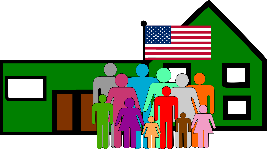 BERNICE VOSSBECK ELEMENTARY SCHOOL     2018/2019 SCHOOL YEAR       TITLE 1 SCHOOL/STUDENT/PARENT COMPACTFamilies and schools must work together to help students achieve high academic standards. The following are roles and responsibilities that we as partners will carry out to support student success in school and in life.School Pledge: We agree to carry out the following responsibilities to the best of our ability:● Provide a safe and supportive learning environment.● Teach classes with an interesting and challenging curriculum that promotes student achievement and motivates students to learn● Set high expectations and help every child to be successful in meeting the WA State Standards● Communicate frequently and meet annually with families about student progress and the school-student-family compact.● Provide opportunities to parental involvement.● Participate in professional development opportunities that improve teaching and learning and support the formation of partnerships with families and the community. Student Pledge: I agree to carry out the following responsibilities to the best of my ability:● Come to school on time and be ready to learn and work hard.● Bring necessary materials, completed assignments and homework.● Know and follow school and class rules.● Communicate regularly with my parents and teachers about school experiences so that they can help me to be successful.I have to send a whole file of documentation in● Limit my TV watching, video game playing, and computer usage.● Study and read every day after school. Family/Parent Pledge: I agree to carry out the following responsibilities to the best of my ability:● Provide a quiet time and place for homework and monitor TV viewing, computer usage and video game play● Read to my child or encourage my child to read every day (30 minutes for k-4).● Ensure that my child attends school every day on time, gets adequate sleep, regular medical attention, and proper nutrition.● Regularly monitor my child’s progress in school.● Participate, as appropriate, in decisions about my child’s education.● Attend parent-teacher conferences.● Communicate the importance of education and learning to my child.Student_______________ Teacher_______________ Parent/Guardian_________________________     ESCUELA PRIMARIA BERNICE VOSSBECK                  AÑO ESCOLAR 2018-2019               CONTRATO ENTRE ESCUELA TÍTULO 1 / ESTUDIANTE / PADRESLas familias y las escuelas deben trabajar juntos para ayudar a los estudiantes a alcanzar altos estándares académicos. Las siguientes son las funciones y responsabilidades que tenemos como socios para apoyar el éxito del estudiante en la escuela y en la vida.Promesa de la Escuela: Estamos de acuerdo en llevar a cabo las siguientes responsabilidades lo mejor que podamos:• Proveer un ambiente de aprendizaje seguro y con apoyo.• Enseñar las clases con un currículo interesante y que constituye un reto que promueve el logro de los estudiantes y les motiva a aprender.• Establecer altas expectativas y ayudar a todos los niños a tener éxito en el cumplimiento de las normas del Estado de WA.• Comunicarse con frecuencia y reunirse anualmente con las familias sobre el progreso del estudiante y del contrato escuela- estudiantes- familia.• Proporcionar oportunidades para la participación de los padres.• Participar en oportunidades de desarrollo profesional que mejoren la enseñanza y el aprendizaje y apoyan el trabajo conjunto con las familias y la comunidad. La Promesa del Estudiante: Estoy de acuerdo en llevar a cabo las siguientes responsabilidades lo mejor que pueda:• Llegar a la escuela a tiempo y estar listo para esforzarme en aprender y trabajar.• Traer los materiales necesarios, las tareas completas y deberes.• Conocer y seguir las reglas de la escuela y de clase.• Comunicarme regularmente con mis padres y maestros sobre las experiencias escolares para que puedan ayudarme a ser una persona exitosa.• Limitar el tiempo que veo televisión, jugo videojuegos, y uso la computadora.• Estudiar y leer todos los días después de clases. AmyLa Promesa de Familia/Padre: Estoy de acuerdo en llevar a cabo las siguientes responsabilidades lo mejor que pueda:• Proporcionar un tiempo en un lugar silencioso para hacer la tarea y supervisar el tiempo de ver TV, el uso de computadora y video juegos.• Leerle a mi hijo o animar a mi hijo a leer todos los días (30 minutos para los grados K-4).• Asegúrese de que mi hijo asista a la escuela todos los días a tiempo, que duerma adecuadamente, reciba la atención médica regular y una nutrición adecuada.• Monitorear regularmente el progreso de mi hijo en la escuela.• Participar, según corresponda, en las decisiones sobre la educación de mi hijo.• Asistir a las conferencias de padres y maestros.• Comunicar la importancia de la educación y el aprendizaje a mi hijo.Estudiante ___________________ Maestro _____________________ Padres/Tutores _______________